ПРОТОКОЛ   № 155 Заседания Совета Партнерства Саморегулируемой организации Некоммерческое Партнерство Проектировщиков Приморского краяг. Владивосток                                                                                       «20» ноября 2014 г.ПРИСУТСТВОВАЛИ:1. Прокуров Владимир Васильевич – Председатель Совета Партнерства2. Гузаревич Андрей Леонидович – член Совета Партнерства3. Пышкин Андрей Борисович - член Совета Партнерства4. Покровский Михаил Давидович - член Совета Партнерства Место проведения заседания: г. Владивосток, ул. Комсомольская, 5а   Время проведения заседания: 15ч.00мин. – 15ч.10мин.ПОВЕСТКА ДНЯ:1. О рассмотрении вопроса о прекращении действия свидетельства о допуске к работам по подготовке проектной документации, которые оказывают влияние на безопасность объектов капитального строительства, выданного Обществу с ограниченной ответственностью «НП Групп» (ОГРН 1112537007219) и об исключении  указанной организации из состава членов СРО НП ППК.По вопросу повестки дня: О рассмотрении вопроса о прекращении действия свидетельства о допуске к работам по подготовке проектной документации, которые оказывают влияние на безопасность объектов капитального строительства, выданного Обществу с ограниченной ответственностью «НП Групп» и об исключении  указанной организации из состава членов СРО НП ППК.СЛУШАЛИ: Прокурова  Владимира  Васильевича – Председателя Совета Партнерства, который сообщил о том, что по информации Дисциплинарного комитета Партнерства, членом Партнерства Обществом с ограниченной ответственностью «НП Групп» не выполнены требования Партнерства предоставить в установленные сроки  необходимые сведения и документы, а так же исправить замечания, в целях подтверждения соответствия требованиям  Партнерства к выдаче свидетельства о допуске к работам по подготовке проектной документации, вследствие чего решением Дисциплинарного комитета Партнерства (протокол Дисциплинарного комитета СРО НП ППК № 07-14 от 28.08.2014г.) на срок до «27» октября 2014 года действие свидетельства о допуске № СРО-П-128-117-01, выданного «12» февраля 2013 г., было приостановлено в отношении всех видов работ, указанных в свидетельстве и предложил в соответствии с рекомендацией Дисциплинарного комитета прекратить  действие указанного свидетельства о допуске и исключить Общество с ограниченной ответственностью «НП Групп» из состава членов СРО НП ППК.      РЕШИЛИ:    1. На основании подпункта 4.9.1. пункта 4.9. Положения о системе мер дисциплинарного воздействия СРО НП ППК, прекратить с «20» ноября 2014 года действие свидетельства № СРО-П-128-117-01 о допуске к работам по подготовке проектной документации, которые оказывают влияние на безопасность объектов капитального строительства, выданное Обществу с ограниченной ответственностью «НП Групп» «12» февраля 2013 г., в отношении всех видов работ, предусмотренных указанным свидетельством о допуске.   2. На основании подпункта 4.10.5. пункта 4.10. Положения о системе мер дисциплинарного воздействия СРО НП ППК, в связи с отсутствием у Общества с ограниченной ответственностью «НП Групп» свидетельства о допуске хотя бы к одному виду работ, которые оказывают влияние на безопасность объектов капитального строительства, исключить Общество с ограниченной ответственностью «НП Групп» из состава членов СРО НП ППК.      ГОЛОСОВАЛИ: «За» - единогласно.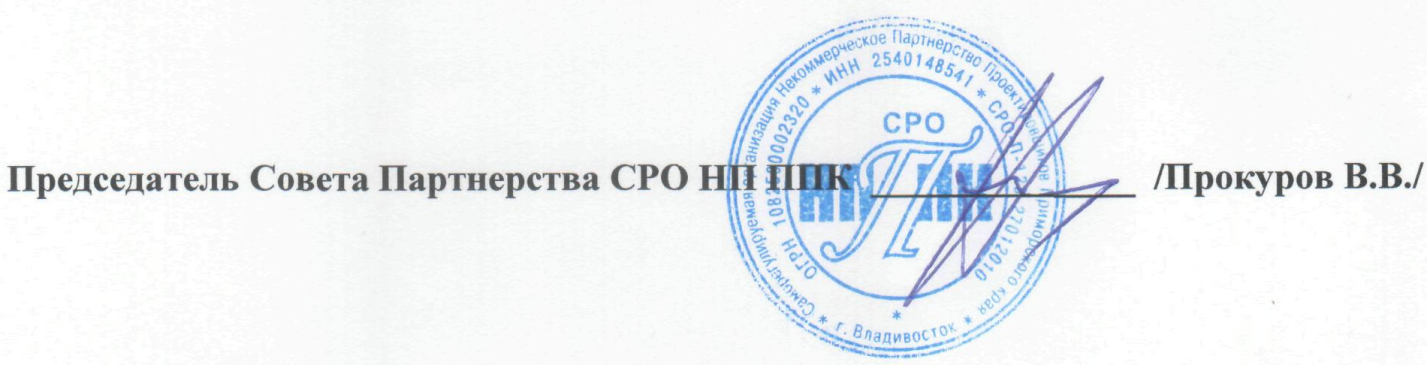 